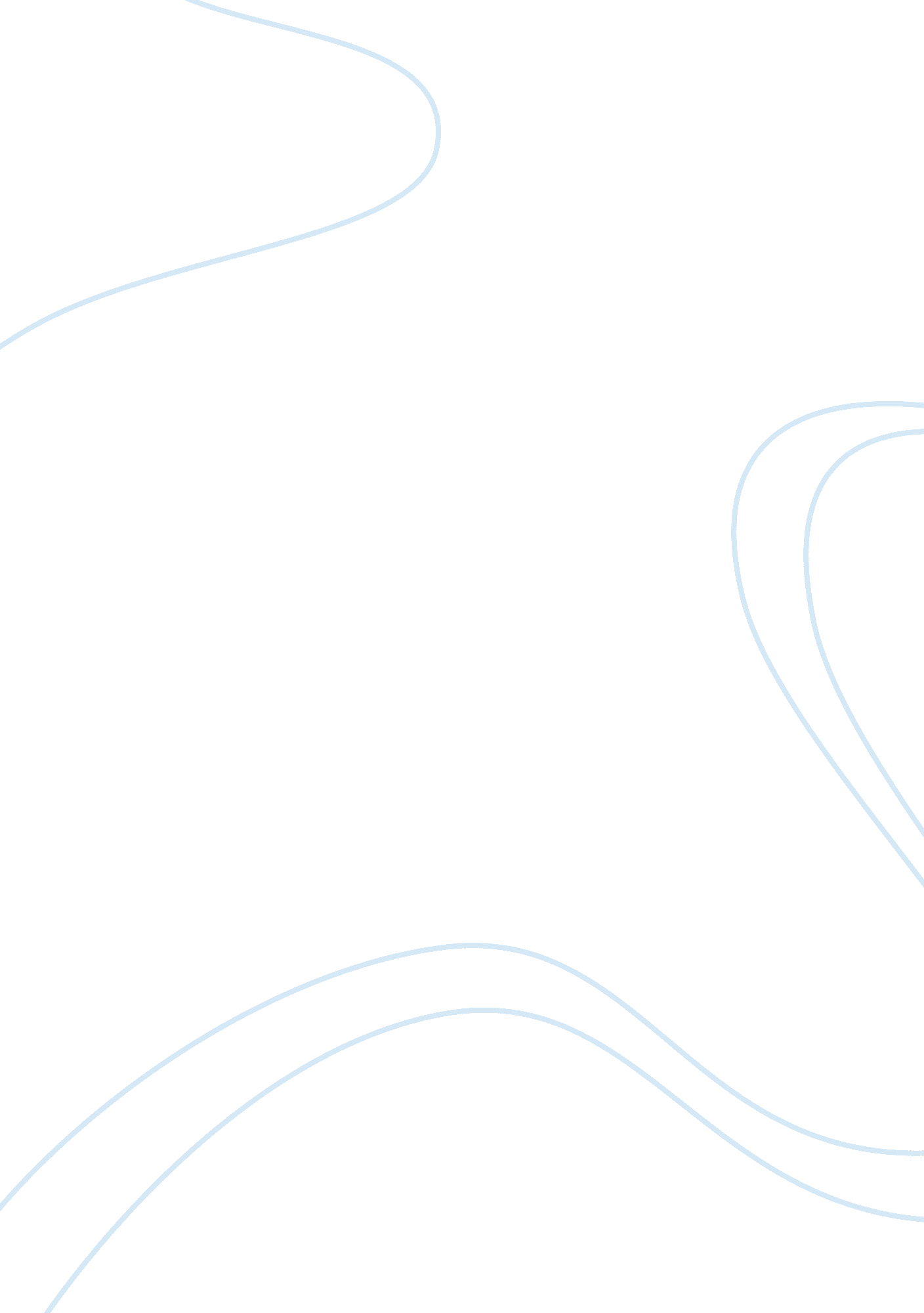 Loreal one of the leading cosmetic companies essay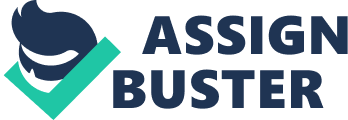 Contents Decision Introduction It is epoch of globalisation where competition are increasing twenty-four hours by twenty-four hours, due to competition, it is difficult for company to maintain clasp policy, old method of production. Companies need alteration to remain in the market. L’Oreal is a 1 of taking decorative company who is bring forthing universe celebrated trade names, company regular devising alterations, like acquisition policy, constructing new research Centres in most of developed states. Using engineering, and doing stakeholder coaction through utilizing this engineering. Organization construction and civilization of the organisation can play cardinal function in the procedure of alteration. Change is non merely altering the method of production but can be any type of alteration, either enrolling constabularies, doing just Torahs, following new Torahs which are implementing etc. Company background L’Oreal is known as the universe ‘ s prima cosmetics organisation which has a portfolio that consists of many universe ‘ s dominant beauty merchandises. Company gross revenues about 80 % making from outside the France, with action in every cardinal part. It is merely Cosmetics Company which has distribution, about 140 states. In twelvemonth 1907 a immature Gallic chemist Eugene Schuler, developed a originative hair-colour expression. The named this new, wholly safe hair dye “ Aureole ” . The history of L’Oreal began ; Eugene Schueller invented and manufactured their ain merchandises. L’Oreal started their production with hair-colour concern, but the company rapidly pronged out in to other beauty merchandises. Company selling more than 5 100s trade name and which have 1000s of particular merchandises in all division of the beauty concern. Styling AIDSs, Hair coloring material, permanents, organic structure and tegument attention, cleansing agents and aromas. They are found in all distribution channels, from hair salons and perfumeries to hyper – the supermarkets, wellness and beauty mercantile establishments, pharmaceuticss and direct mail. DIFFERENT BRANDS AT LOREAL L’Oreal strives to do a world within the range of every adult female and every adult male. Consumer PRODUCTS Ggarnier L’Oreal Paris Le nine diethylstilbestrols createurs Maybelline New York Soft shininesss Carson Professional Merchandise Loreal professional Kerastase Redken Matrix Mizani Luxury PRODUCTS Lancom Biotherm Helena Rubinstein Kiehl ‘ s Shu uemura Giorgio armani Ralph lauren Cacharel Viktor & A ; Rollo Diesel ACTIVE COSTEMETICS Vichy La roche-posay Ineov Skin ceuticals ENVIRONMENTAL ANALYSIS Kotler. P. ( 1996 ) Planing start with complete analysis of company ‘ s state of affairs, company do analyse environmental to happen the chances and to get away menaces of environment. For alteration and its execution environmental analyse is play dominant function. SWOT ANALYSIS Needham Dave & A ; Dransfield Rob ( 2000 ) SWOT analysis is known as strategic planning tool which used to measure strengths, failings, chances and menaces Strength L’Oreal is considered the biggest marketer of hair attention and beauty merchandise in the whole universe, foregrounding on 19 planetary trade names. Numbers of these merchandises are expanded through monetary value and some by civilization image. L’Oreal is constructing the attractive force of assorted civilizations through its merchandises. Consequently, L’Oreal is making out more people across a bigger scope of incomes and civilizations. The 2nd strength is that L’Oreal offering a immense significance and disbursement tonss on research and betterment utilizations and expands leading-edge engineering and efficaciously introduces new merchandise. Company has approximately 16 research Centres across the universe and 13 rating Centres. It ‘ s opened late opened new research and development Centre in, Shanghai China. L’Oreal scheme of diverseness and preparation of its work force is one of the assets. Company using group of people from different backgrounds which leads to better creativeness and invention. Development and readying can play critical portion of life at L’Oreal each twelvemonth about 100 employees attend industry-specific and leading development preparation and conferences at L’Oreal direction development Centres in Tokyo, Paris and New York. L’Oreal ‘ s acquisition strategy- aspirer on incorporating recognized and well-known trade names. Examples of unconquered acquisitions are Carson Inc which measured as the 3rd largest supplier of grownup adult females ‘ s hair relaxer in America. The acquisition of organic structure shop the British natural based cosmetics retail merchant with turn 2, 290 shops through out worldwide. Company doing more attractive to the green consumer those strives no uncertainty after look both their environment and organic structure, there is no uncertainty. Company strength stated as strong gross revenues diagonally all geographical country with lifting posting market the faster like for like growing rate for the stage. Its took advantages of economic systems of graduated table in packaging and advertisement consequence as a L’Oreal operation profitableness which has been increased through cost film editing attempts. Failing Organizational decentralized construction which makes control more slippery. Global market operation, the jobs increase due to coordination and control of public presentations and image. Company ‘ s geographical power is presently determined on western European over trust on full adult Western European market, which gives adulthood offers few anticipations for growing. During 90s L’Oreal was hit by claims over past links to racial favoritism, antisemitism which are giving of occupations to Nazi colleagues after the World War two. They went some manner to fulfill there critics with a council chamber alteration and other steps. Liliane Bettencourt, L’Oreal ‘ s chief stockholder, is known as the wealthiest lady in France. Two old ages ago L’Oreal ‘ s motto was reduced from “ Because I ‘ m deserving it ” to “ Because you ‘ re worth it ” after frights in France that the original emerged excessively money-oriented. During July 2007, the Garnier division and an external employment bureau were fined a‚¬30, 000 for employment patterns that disqualified colored adult females from patronizing its shampoo, “ Fructis Style ” . L’Oreal is study as adage the determination was “ inexplicable ” , and will dispute the step in tribunal. During May 2007, L’Oreal was one of figure decorative makers ordered by the Therapeutic Goods Administration in Australia ( The TGA is responsible for carry oning appraisal and monitoring activities to guarantee that curative goods accessible in Australia are of an acceptable criterion and that entree to curative progresss is in a timely mode ) to retreat advertisement sing the wrinkle riddance capablenesss of their merchandises. One experient campaigner said she realize it was non eligible because she was of assorted race. In July 2007, the British Ad Standards Authority knocked L’Oreal for a telecasting commercial on its “ Telescopic ” mascara, having Penelope Cruz, saying it will do you eyelashes 60 % longer. In world, it merely made the ciliums look 60 % bigger, with thickener and dividing the roots and by inspissating the tips of the ciliums. They besides failed to province that the theoretical account was have oning false ciliums, a common fast one of the trade. Rumours of L’Oreal ‘ s weakness in US have been earnestly inflated as The group ‘ s North American division is yet the smallest subscriber to gross revenues, accounting for about 25 % of the sum in the first nine months of 2007 and lending hardly 13. 5 % of gross revenues growing in that period. Different emanation gases doing injury to environment Great catastrophe for the environment storage of different fuels and chemicals underground. Different flammable and gases toxic chiefly fire used for different chemical reactions is consider major hazard for environment. It is first Gallic organisation which is convicted for racial prejudice decorative giant fined for its enlisting run. July, 7 2009 The Guardian ‘ an article sing universe ‘ s biggest beauty steadfast Part of the cosmetics elephantine L’Oreal was found guilty of racial favoritism after it sought to except colored adult females from advancing its shampoo. It is a landmark instance, the Garnier division of the beauty imperium, along with a enlisting bureau it employed, were fined a‚¬30, 000 ( ? 20, 300 ) each after they recruited adult females on the footing of race. The historic opinion – the first clip a major company has been found guilty of systematic race favoritism in France – saw a senior figure at the bureau given a three-month suspended prison sentence. ( The Guardian, July, 7, 2009 ) . Opportunity Company has opportunity to develop lifting presence in assuring markets their activities in lifting countries such as Eastern Europe, Africa and Middle East where growing in cosmetics and toilet articless gross revenues is usually to predate that of planetary gross revenues. It has a three largest possible market to spread out which are Russia, Brazil and China. L’Oreal ‘ s acquisition of already recognized trade names offered chances to come in new countries at lower costs Diversity by promise. Training at school degrees Adopted steps to battle favoritism and support diverseness and equal chance for all by subscribing charter for Corporate Commitment to Equal Opportunities in France. Worldwide net income sharing scheme Increase in proportion of Female director up to 54 % and 34 % in direction commissions L’Oreal set up 22 Observatories on diverseness in France. L’Oreal helped the Disadvantaged determination occupations about 657, 429 applications received of which 63, 691 were interviewed and 2, 333 directors were recruited which is 15 % higher than 2005. ‘ Follow Up and Integration Track ‘ FIT is a undertaking started by L’Oreal for optimal integrating of new employees. L’Oreal since 2001 started ‘ Worldwide Net income Sharing Plan ‘ implanted in all the states. Opportunities for providers with a committedness of long term partnership based on common regard, sharing of information, transparence and strong communicating and high criterions. Share their expertness with providers to get the better of challenges in the outer universe with regular concern reappraisals, logistics, and development, packaging and invention meetings. ‘ SHE ‘ ( Safety, Health and Environment ) to place strategic concern chances. Signing up of missive for ‘ Ethical Commitment ‘ by providers available in 11 linguistic communications. Opening of 89 new shops in Western Europe 15, North America 8 and remainder of the universe 66. L’Oreal market portion with Body Shop in 2006 is 15. 6 % Menace Competition from private labels, L’Oreal is confronting menaces from turning dazes of private label merchandises. Several of private label cosmetics and toilet articless are acquiring better in quality and pulling clients. The bigger job for planetary trade names like L’Oreal is that the retail merchants are turning over more and more shelf infinite to their ain labels. Brand Copying hazard Dubai Perfume Company Bellure sold low-value aromas that it stated smelled same as aromas. It marketed the merchandises on this footing, utilizing wrapping that ‘ winked at ‘ the related company designs, and published appraisal charts that named demanding company perfumes. L’Oreal sued for violation of its hallmarks and ‘ passing off ‘ , declaring that Bellure ‘ s selling stuffs took inordinate advantage of the quality and reputation of L’Oreal ‘ s aroma trade names. Company won the first unit of ammunition in the High Court, but in 2007 the instance came to the Court of Appeal. It is now in oblivion, pending a opinion from the ECJ, but a swing the other manner looks likely. The Court of Appeal ‘ s position was that ‘ the populace are non stupid ‘ . It was unconvinced at that place was any likeliness that a low-value ‘ smell-alike ‘ merchandise would be confused with the original and took the position that, even if Bellure gained an advantage through comparing its merchandises to L’Oreal ‘ s, it did non follow that it was an unjust advantage. ( I marketing diary ) A ( Nov 28, 2007 ) : PORTER ‘ S FIVE Forces Porter ( 1980 ) in an industry the province of competition depends on five basic competitory forces. The combined strength of these forces establishes the concluding net income possible in the industry, where net income potency is precised in term of long tally return on invested capital. Not all industries have the similar potency. They differ basically in their ultimate net income potency as the corporate strength of the forces differs ; the forces range from intense industries. Dickering Power of Buyers: Buyer ‘ s power is high as there is a big scope of merchandises and every company is viing to pull the clients. Nevertheless L’Oreal ‘ s exclusive merchandises put it in the top of competition. Dickering Power of Suppliers: Dickering power of bargainers is low because of L’Oreal ‘ s acquisitions of several trade names and besides due to its immense market portion which gives it the possible for monopoly. Additionally, L’Oreal ‘ s scheme is to make strong and long term relationship with their bargainers. Competitive Competition: Aggressive competition in the decorative industry is high. There are many of bing decorative companies disputing in the market and the major rivals of L’Oreal are Unilever and Proctor & A ; Gamble. L’Oreal decreases the competition by geting many good known trade names in the market and besides, it succeeded to remain in front of the competition because of its strong portfolio of planetary trade names. Menaces of new entrants: The menace of new campaigner is low and it is difficult for new companies to come in this market. Barriers to come ining this market contain: The extended clip and expense indispensable to construct a trade name position to get the better of bing costumier ‘ s likings. The extended costs for promotional and commercial activity to protect the distribution and state of affairs of a new entrant ‘ s merchandises in retail mercantile establishments. The incapableness of a new campaigner to retrieve quickly its immense investing in advancing its trade name. The trouble of procuring shelf-space in retail mercantile establishments. Menace of Substitutes: Merchandises alternate are non presented in the market. L’Oreal merchandises are distinguished from other merchandises because of its strong confidence to research and development. It functions 12 research and development Centres around the universe. All of its merchandises are based-on intensive scientific research and on bit by bit more targeted progress to heighten the quality. It employs 3, 000 scientists who work in state-of-the-art research centres around the universe. This allows it to warrant monetary value differences as compared with low priced merchandises and retail merchant trade names. ( Loreal websit ) Information Technology and L’Oreal Koontz H and Weihrich H ( 1999 ) Information technology can play critical function impacting the graduated table, nature of concern for case, IT used in connexion to gross revenues based telling ( SBO ) or efficient consumer response ( ECR ) , supply aid to organisation to cut down the cost and take the clip barriers. John Dawson ( 1996 ) IT provide knowledge based investing, confederation based investing and productiveness based investing, which provide chance for new entrants in the market. For L’Oreal success IT is a cardinal factor, it can farther assist to cut down the cost and doing the right determination at right clip, at right cost, at right topographic point. L’Oreal runing in many states, IT provides the connectivity with all stakeholder and first manus interaction. Diversification of concern Zook and Allen ( 2001 ) It suggest that most sustainable growing Pattern is that of the strong or taking nucleus concern that wage from continual reinvestment, changeless version to fortunes or concern environment, and relentless leverage of the competitory advantage formed by these strengths into new markets or geographicss, applications, or channels. Further suggest that direction squads invariably meet with chances for homocentric variegation and that taking advantage of these chances is at times perfectly necessary in order to beef up the nucleus. Leavitt, H. J. ( 1965 ) , Diversification helps to pull off the alteration, like company build their operation in many states and cut down the cost. CHANGE MANAGEMENT Czarniawska, B. ( 1999 ) , Change direction ( or alter control ) is the procedure during which the alterations of a system are implemented in a controlled mode by following a pre-defined system with, to some extent, sensible alterations. Change direction is a structured attack to transitioning persons, squads, and organisations from a present province to a coveted province. The current definition of Change Management includes both organisational alteration direction model and single alteration direction theoretical accounts, which together are used to pull off the people change direction. Individual alteration direction A figure of techniques are available for understanding the transitioning of persons through the stages of alteration direction and beef uping organisational development enterprise in both authorities and corporate sectors. Unfreeze-Change-Refreeze Leftwich, R. L. ( 1979 ) , An early theoretical account of alteration developed by Kurt Lewin described alteration as a three phase process. The first phase he called “ unfreezing ” . It involved get the better ofing inactiveness and leveling the bing “ thoughts ” . In the 2nd phase the alteration occurs. This is typically a period of confusion and passage with a small touch of pandemonium. The old image is being replaced by a new one.. The 3rd and concluding phase he called “ freeze ” ( frequently called “ refreezing ” by others ) . The new thoughts are being accepted and one ‘ s comfort degree is returning to old degrees non wholly though. Rosch ( 2002 ) argues that this frequently quoted three-stage version of Lewin ‘ s attack is an simplism and that his theory was really more complex and owed more to natural philosophies than behavioral scientific discipline. Different theoreticians give different versions harmonizing to their research and experiences severally. “ . Although lucubrating the procedure to five phases, Judson ( 1991 ) still proposes a additive, staged theoretical account of implementing a alteration: ( a ) analysing and be aftering the alteration ; ( B ) pass oning the alteration ; ( degree Celsius ) deriving credence of new behaviors ; ( vitamin D ) altering from the position quo to a changed province, and ( vitamin E ) consolidating and commiting the new provinces. ADKAR The ADKAR theoretical account for single and organisational alteration direction was developed by Prosci with engagement from more than 1000 organisations from 59 states. This theoretical account describes five needed phases for alteration to be realized successfully on an single degree. The edifice blocks of the ADKAR Model include: Awareness – of why the alteration is needed Desire – to back up and give input in the alteration Knowledge – of how to alter Ability – to implement new accomplishments and behaviours Reinforcement – to prolong the alteration Organizational alteration direction Fill C ( 2002 ) , Organizational alteration direction includes techniques and tools for pull offing the people side of the alteration at an organisational degree. These tools are used by the leaders of the organisation and include a structured attack that combined with an apprehension of single alteration direction, supply a theoretical account for pull offing the people side of alteration. Organizational alteration direction processes include techniques for making a alteration direction scheme ( readiness appraisals ) , prosecuting senior directors as alteration leaders ( sponsorship ) , constructing consciousness of the demand for alteration ( communications ) , developing accomplishments and cognition to back up the alteration ( instruction and preparation ) , assisting employees move through the passage ( training by directors and supervisors ) , and methods to prolong the alteration ( measurement systems, wagess and support ) The function of the direction Leftwich, R. L. ( 1979 ) , Management ‘ s duty and peculiarly that of disposal is to observe tendencies in the macro environment every bit good as in the micro environment so as to be able to place alterations and novice plans and find the economic scenario. It is besides of import to gauge what impact a alteration will probably hold on employee behaviour forms, work procedures, technological demands, motive and handiness of resources. Management must measure what employee reactions will be and craft a change direction plan that will supply support as workers go through the procedure of accepting and following the alteration. The plan must so be implemented, communicated efficaciously throughout the organisation, monitored for effectivity, and accommodations be made where necessary. Organizations exist within a dynamic environment that is capable to alter due to the impact of assorted factors both external and internal. To go on to run efficaciously within this environmental roller coaster, organisations must be able to alter themselves in response to internally and externally initiated alteration in minimal span of clip and be adaptable to alter, hence flexible plenty. However, alteration will besides impact upon the persons within the organisation. Effective alteration direction requires an apprehension of the possible effects of alteration upon people, and how to pull off possible beginnings of opposition to that alteration. For case people react within the organisation by organizing anti groups and retaliate and oppose the alteration. Largely technological alterations trigger this point and when new systems are replaced by old systems so conventions take a base and people react and oppose this passage. Change can be said to happen where there is an instability between the current province and the environment on the whole. Decision Downloading Czarniawska, B. ( 1999 ) Often alterations are initiated at a really senior degree of direction in the organisation without any engagement from others. For illustration, amalgamations, layoffs, and company acquisitions seldom involve input from employees at any degree but the most senior. In fact, most employees are kept in the dark. These state of affairss require particular types of alteration direction patterns. As the determinations get “ unfolded ” to the remainder of the organisation there is a high chance that misinterpretations, angwish, and resilliance will come up. Research workers have determined that employee “ buy-in ” can be hastened by assertively blossoming the determination. Executives who use an self-asserting manner of downloading or denoting the determination include the undermentioned points in their message: a ) how the determination was made B ) grounds why it was made degree Celsius ) what options were considered vitamin D ) how it fits in with the organisational mission and aims vitamin E ) how it impacts the organisation degree Fahrenheit ) how it impacts employees. Executives who use this more vigorous attack to pass oning dual the rate of credence when compared to more destitute methods. Change Management on the degree of society Mats Larsson, in the book Global Energy Transformation ( 2009 ) , suggests that alteration direction will go necessary on the degree of society in order to transform energy systems on a big graduated table globally| . Conversion of planetary systems of transit, energy supply and industrial procedures from grass root degree is an project that will necessitate monolithic investings, alteration in single behaviour and company modus operandis on a big graduated table and during a short span of clip. This attempt will besides necessitate the co-operation of many companies, public organisations and persons. In order to accomplish this on the graduated table of states and parts, immense authorities outgo will be required. Larsson mentions how the direction rules and tools of alteration direction could be applied in big scale national plans of mass transmutation. Larsson uses as illustrations old big graduated table alteration and development plans in the United States, in which many theoretical accounts that are now used in corporate alteration direction undertakings have been developed and used. These plans are the transmutation of US industry to war production during The Second World War, The Marshall Plan and The Apollo Program. Each of these plans have different focal points and direction theoretical accounts, but they are illustrations of successful big graduated table alteration direction attempts on the degree of society. John P Kotter ‘ s ‘ eight stairss to successful alteration John Kotter ‘ s extremely recommended books ‘ Leading Change ‘ ( 1995 ) and the follow-up ‘ The Heart of Change ‘ ( 2002 ) depict a helpful expression for understanding and pull offing alteration. Each phase acknowledges a cardinal rule identified by Kotter associating to people ‘ s response and attack to alter, in which people see, experience and detect followed by the Kotter ‘ s eight measure alteration theoretical account that can be summarised as: Increase urgency, motivate people to travel, do aims existent and relevant. Construct the right squad – acquire the right people in topographic point with the right emotional committedness, and the right combination of accomplishments and expertness. Get the vision right – acquire the squad to set up a simple vision and scheme, concentrate on emotional and originative facets necessary to drive service and efficiency with indispensable ingredient of committedness. Communicate for buy-in – Involve as many people as possible, pass on the necessities, merely, and to appeal and react to people ‘ s demands and listen to the people ‘ s demands. Harmonize their demands with the organisational ends on the whole. De-clutter communications – do engineering work for you instead than against for case its a planetary small town cyberspace, media has advanced so much, so unfold the information down the organisation every bit rapidly as you can to perforate deep into the heads of people for their fast adaptability to the new state of affairs. Implement the alteration – Remove barriers, enable possible feedback and tonss of support from leaders – wages and recognise advancement and accomplishments after execution of alteration. Create short-run wins – Set purposes that are easy to accomplish – in bite-size balls. Manageable Numberss of enterprises. Finish current phases before get downing new 1s. Do n’t allow up – Foster and promote finding and continuity – ongoing alteration – encourage on-going advancement describing – high spot achieved and future mileposts. Make alteration stay – Reinforce the value of successful alteration via new enlisting, promotional wagess, new alteration leaders. Blend alteration into civilization. Cultural alteration Culture are known as norms, values, policies, scheme, and policies of the organisation. Cultures represent the company manner of making the concern. It is a epoch of globalisation where though competition between the houses, cultural alteration drama dominant function for the success of the organisation. Organization construction represent the organisation civilization, if the organisation have centralize organisation construction, so determination make largely cardinal degree, deconcentrate construction, increase power sharing between organisation. Specially in instance of L’Oreal it is large inquiry how organisation civilization maintain same in the universe because, organisation acquisition policy, create inquiry grade for organisation civilization. Like Morrison took the Safe ways, but subsequently the sold figure of shop because they ca n’t follow them harmonizing to their ain civilization. Peoples who like a alteration tend to travel through three phases unrealistic optimism, world daze, and constructive way. When person fears or dislikes a alteration, a more complex procedure affecting five tends to happen acquiring off on the incorrect path, express joying it off, sing turning self uncertainty, purchasing in and traveling in a constructive way. Directors are challenged to assist employees cover efficaciously with world daze and ego uncertainties. L’Oreal STRATEGY Koontz H and Weihrich H ( 1999 ) Strategy term is a general plans of action and deployment of resources to achieve comprehensive aims. Harmonizing to some writers mentioned scheme agencies guideline, or long term programs. Hardy Cynthia ( 1994 ) planetary scheme is Puting a a affair of seting every bit much as possible the concern functions-manufacturing, procurance, selling, distribution, and R & A ; D -within the restraint of trade and investing barrier in a manner which provide the best possible product/market tantrums. In a few instances, the best tantrum is a standardised merchandise ; in others a customized merchandise fits best. Making a planetary scheme frequently involves subsequent a zigzag line between standardisation and flexibleness, merchandising off the costs and benefits of one against those of the other. Cateora R. Philip ( 1997 ) formative a house ‘ s planetary scheme and determining the organisation to accomplish ends and aims are the two in-between undertakings of planetary selling direction that describe the degree of international integrating of the company. Companies must contract with battalion of strategic issues including the extent of the internationalization of operations. Company tends to develop multi-culture in their implicit in trade names. This scheme proves to be really successful in world and even played a dominant function in L’Oreal ‘ s success. The most representative illustration is Maybelline New York. L’Oreal developed Maybelline ‘ s trade name civilization alternatively of upsetting it after its acquisition of Maybelline. The gross revenues figure dramatically rose after the acquisition and Maybelline merchandise enter into more than 90 states. Maybelline became a fashionable planetary trade name for all adult females all around the universe from a simply regional trade name. L’Oreal to make the advantages is to distribute around strategic investing by sharing the production of invention between different merchandise divisions. L’Oreal relied on distribution channel to transport out its scheme of trade name construction. There are four merchandise sections in L’Oreal ‘ s construction. Every section has several trade names and each trade name has many names Strategic place of the company in relation to market Mabey ( 1994 ) Company is hiking their trade names architecture through geting different trade names and increasing its operation in the universe market. Its acquired Maybelline trade name in 1996 for their strategic policy, Mini nurse in China, In Japan Luxury trade name Shu Uemura, through acquisition scheme. Future enlargement the most fast turning markets like China market, effectual and cost efficient scheme, Company is taking in decorative industry, and won figure of certification and keep major market portions as shown in below figure. Above diagram, clearly shows the market portion of the company, which hold 45 % portion, it is taking place inmarket. Information system Strategy Cameron Kim ( 1993 ) Information engineering can play a dominant function in this competitory universe, information is informations endowed with relevancy and intent. Datas such as names Numberss, and topographic points need to be organized and interpreted in a timely mode if they are to be utile in determination devising. Information should hold a surprise consequence, intending that it should cast visible radiation on the unknown. Information that does non surprise or elignten the person is likely irrelevant or redundant. Because information is the lifeblood of organisation enterprise and strategic tool of increasing importance, director demand to, position information as a resource, understand the cost of information, cognize how to form and grok information and be familiar with the rudimentss of information processing. Information engineering includes all mechanical and electronic devices capable of bring forthing, pull stringsing, conveying and hive awaying words, Numberss, images and sound. The cognition to run these devices besides qualifies as information engineering. Among today ‘ s of import information engineerings are computing machines and computing machine webs, telecommunications systems, broadcaster and amusement systems, document reproduction systems and satellite communicating systems. For the mean individual, these sophisticated system come in such familiar forms as personal computing machines on line services. Mabey ( 1994 ) Worley ( 2005 ) L’oreal develop strong information engineering, like they build relationship with the stakeholder through strong interaction. Workforce and diverseness scheme is one of the assets for the company this consists 100 employees and industry particular which leading development conferences and preparation at direction L’Oreal development Centres in New York, Tokyo and Pair. Its acquisition scheme and intergrating all celebrated trade names through acquisition organic structure shop the British natural based on cosmetics retail merchant with 2290 shops worldwide this company did through information engineering. Robbins De Cenzo ( 1996 ) The organisation is switching their determination including market entry to those involved in pull offing and commanding a assorted of different turning foreign markets requires greater accent on a uninterrupted system designed to bring forth, shop, catalogue, and analyze information from beginnings with the company and external to the house for usage as the footing of worldwide and state oriented determination devising. In short, organisation have a demand for a transnational selling information system ( MMIS ) . MIS ( marketing information system ) aid to tauten makes right determination, at right clip, at right topographic point, with right cost. L’Oreal is utilizing MIS system, by pooling immature people and forming different events and acquiring information and so utilizing this for determination devising. L’Oreal is with electronic advertisement via web sites, they display images of their merchandises, remark of different theoretical accounts remarks, utilizing assorted images. Electronic concern is a larger than e-marketing, which includes utilizing engineering to ease betterment of the concern processes and its addition the efficiency of both internal and external information flows with provider, client and distributer, its good to construct strong CRM, webs, additions productiveness. In the US Forrester consultancy, estimation that, 85 per centum purchase, are makes through electronic, Goldman Sachs estimates that B2B commercialism merely adult US entirely, $ 49 during 1998 to stop of 2009 $ 21oo that is mean increase return 44 per centum concern to concern gross worldwide by terminal of 2009. Amazon concern strictly base on electronic commercialisms and turning, due to growing of IT, In illustration of L’Oreal construct CRM, supplier relationship direction system, that provides aid to company cut down their cost and increases the efficiency. Future waies In this competitory universe, thing alteration so rapidly, so L’Oreal demand to alter every bit good harmonizing to competitory forces. Emerging economic systems turning higher per centum, compared to develop states that why L’Oreal developed its research Centre in China, to adhere this encouragement in Asiatic market. L’Oreal future program to heighten concern, where possible chances are available, to turn to clime alteration, L’Oreal seeking to concern environmental friendly merchandise cutting CO2 emanation, for this intent, company launch organize chemical science undertaking, where 12 research centres been developed through out the universe. Company farther necessitate to alterations to turn to the downswing universe economic systems, particularly in developed states for their hereafter operation. For save themselves bad promotion, company demand to engage directors from local civilization as good, in the past company been fined due to black cultural non been promoted, merely due to race, European tribunal of justness fined to company, So company demand to do equal right policies in their every field and construct trust in the universe market. Recommendation For the alteration company need to reconstitute the organisation construction. Organization civilization can play cardinal function for alteration, so constabularies, scheme drama dominant function. Change can assist to cut down the cost of the company and increase the efficiency of the organisation. Technology can play a dominant function, so L’Oreal demand to further usage of information engineering. For alteration company need to do clear enlisting policy, which they have fined in the yesteryear, non promoted assorted race members. Decision The organisation alteration is inevitable opposition to alter must get the better of, for its success. Sometimes workers resist to alter for figure of different grounds which include but non limited to inertia, deficiency of trust, and fright of failure. Directors modern confronting opposition to alter can choose several from schemes, including instruction and engagement, communicating and engagement, facilitation and support, understanding and dialogue, cooperation and use, inexplicit coercion and explicit. Thing like today may be do n’t wish tomorrow or twenty-four hours after tomorrow, alteration become dominant for organisation. L’Oreal is a successful organisation which regular alteration its scheme harmonizing to alter the environment, like company bring forthing environmental friendly merchandise, cutting their packaging uses, as though European Torahs been topographic points, so change became of import. Change is necessary for companies to remain in the market, and increase the efficiency of the company. E-procurement is going cardinal factor for organisation to increase their productiveness, for acceptance alteration. 